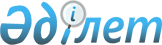 Қазақстан Республикасы Бас прокуратурасының жанындағы Құқық қорғау органдары академиясының ақылы негізде берілетін тауарларына (жұмыстарына, көрсетілетін қызметтеріне) бағаларды бекіту туралыҚазақстан Республикасы Бас Прокурорының 2018 жылғы 12 желтоқсандағы № 136 бұйрығы. Қазақстан Республикасының Әділет министрлігінде 2018 жылғы 13 желтоқсанда № 17930 болып тіркелді.
      "Білім туралы" Қазақстан Республикасының 2007 жылғы 27 шілдедегі Заңының 63-бабының 4-тармағына сәйкес БҰЙЫРАМЫН:
      1. Қоса беріліп отырған Қазақстан Республикасы Бас прокуратурасының жанындағы Құқық қорғау органдары академиясының ақылы негізде берілетін тауарларына (жұмыстарына, көрсетілетін қызметтеріне) бағалар бекітілсін.
      2. Қазақстан Республикасы Бас прокуратурасының жанындағы Құқық қорғау органдары академиясы Қазақстан Республикасының заңнамасында белгіленген тәртіппен:
      1) осы бұйрықты Қазақстан Республикасының Әділет министрлігінде мемлекеттік тіркелуін;
      2) осы бұйрық мемлекеттік тіркелген күннен бастап күнтізбелік он күн ішінде оның қазақ және орыс тілдеріндегі көшірмесін Қазақстан Республикасы Әділет министрлігінің "Республикалық құқықтық ақпарат орталығы" шаруашылық жүргізу құқығындағы республикалық мемлекеттік кәсіпорнына Қазақстан Республикасы нормативтік құқықтық актілерінің эталондық бақылау банкінде ресми жариялау және оған енгізу үшін жіберілуін;
      3) осы бұйрықты Қазақстан Республикасы Бас прокуратурасының интернет-ресурсында орналастыруды қамтамасыз етсін.
      3. Осы бұйрықтың орындалуын бақылау Қазақстан Республикасы Бас Прокурорының жетекшілік ететін орынбасарына жүктелсін.
      4. Осы бұйрық оның алғашқы ресми жарияланған күнінен кейін күнтізбелік он күн өткен соң қолданысқа енгізіледі. Қазақстан Республикасы Бас прокуратурасының жанындағы Құқық қорғау органдары академиясының ақылы негізде берілетін тауарларына (жұмыстарына, қызметтеріне) бағалар
      Ескерту. Бағалар жаңа редакцияда - ҚР Бас Прокурорының 01.07.2024 № 83 (алғашқы ресми жарияланған күнінен кейін күнтізбелік он күн өткен соң қолданысқа енгізіледі) бұйрығымен. 1-тарау. Қосымша білім беру бағдарламаларын әзірлеу, іске асыру (кәсіптік даярлау, қайта даярлау және біліктілігін арттыру, қабылдау емтиханына дайындау), оның ішінде шетелдіктер үшін. 2-тарау. Ғылыми зерттеулер мен тәжірибелік-конструкторлық жұмыстар жүргізу. 3-тарау. Оқу-әдістемелік, баспа және полиграфиялық өнімдерді әзірлеу және (немесе) өткізу. 4-тарау. Мемлекеттік жалпыға білім беру стандарттары талаптарынан тыс жоғары оқу орнынан кейінгі білім беру бағдарламаларын іске асыру, оның ішінде ақылы негізде өзге азаматтық жоғары білім беру мекемелері докторанттарының пререквизиттер мен постреквизиттерді тапсыруы, диссертация қорғауы, сондай-ақ шетелдіктер үшін. 5-тарау. Көрмелердің, семинарлардың, конференциялардың, кеңестердің, форумдардың, симпозиумдардың, курстардың, тренингтердің, дөңгелек үстелдердің материалдарын іске асыру, сондай-ақ аталған іс-шараларды ұйымдастыру, өткізу (оның ішінде қашықтықтан өткізу) немесе осындай іс-шараларға дәрісші ретінде қатысу.
      Ескерпе:
      1. ҰҒК* – Ұлттық ғылыми кеңес, "Ғылым туралы" Қазақстан Республикасы Заңының 19-бабының 5-тармағына сәйкес ҰҒК гранттық және бағдарламалық-нысаналы қаржыландыру туралы шешім қабылдайды.
      2. ЖҒТК** – Қазақстан Республикасының Үкіметі жанындағы Жоғары ғылыми-техникалық комиссия, "Ғылым туралы" Қазақстан Республикасы Заңының 18-бабының 3-тармағына және 27-бабының 1-тармағына сәйкес ЖҒТК бағдарламалық-нысаналы қаржыландыру (оның ішінде конкурстық рәсімдерден тыс) туралы шешім қабылдайды.
      3. ҰӘҚ*** – Қазақстан Республикасы Бас прокуратурасының жанындағы Құқық қорғау органдары Академиясының ғылыми-әдістемелік кеңесі, алқалы консультативтік-кеңесші органы. Ғылыми жобалардың басым тақырыптарын бекітеді.
      4. 3-тарауда көрсетілген тауарлар (жұмыстар, қызметтер) м2-ге тығыздығы 80 грамм стандартты парақтарда дайындалады және орындалады.
					© 2012. Қазақстан Республикасы Әділет министрлігінің «Қазақстан Республикасының Заңнама және құқықтық ақпарат институты» ШЖҚ РМК
				
      Қазақстан РеспубликасыныңБас Прокуроры 

Қ. Қожамжаров
Қазақстан Республикасы
Бас Прокурорының
2018 жылғы 12 желтоқсандағы
№ 136 бұйрығына
қосымша
№
Тауарлардың (жұмыстардың, қызметтердің) атауы
Өлшем бірлігі (дана / адам)
Өлшем бірлігі үшін баға
(теңге), дейін
1.
1 адамға арналған шет (ағылшын) тілін оқыту курстары
академиялық сағат/1-ден 100 адамға дейін
2500
1.
1 адамға арналған шет (ағылшын) тілін оқыту курстары
академиялық сағат/100-ден 500 адамға дейін
1500
1.
1 адамға арналған шет (ағылшын) тілін оқыту курстары
академиялық сағат/500 адам және одан жоғары
1000
2.
1 адамға арналған шет (қазақ) тілін оқыту курстары
академиялық сағат/1-ден 100 адамға дейін
2500
2.
1 адамға арналған шет (қазақ) тілін оқыту курстары
академиялық сағат/100-ден 500 адамға дейін
1500
2.
1 адамға арналған шет (қазақ) тілін оқыту курстары
академиялық сағат/500 адам және одан жоғары
1000
3.
1 адамға Кәсіптік даярлау, қайта даярлау және біліктілікті арттыру курстары, оның ішінде шетелдіктер үшін, сондай-ақ түсу емтихандарына дайындық
академиялық сағат/1-ден 100 адамға дейін
2500
3.
1 адамға Кәсіптік даярлау, қайта даярлау және біліктілікті арттыру курстары, оның ішінде шетелдіктер үшін, сондай-ақ түсу емтихандарына дайындық
академиялық сағат/100-ден 500 адамға дейін
1500
3.
1 адамға Кәсіптік даярлау, қайта даярлау және біліктілікті арттыру курстары, оның ішінде шетелдіктер үшін, сондай-ақ түсу емтихандарына дайындық
академиялық сағат/500 адам және одан жоғары
1000
4
Симуляциялық тренингті ұйымдастыру және өткізу
адам / іс-шара
20 000
№
Тауарлардың (жұмыстардың, қызметтердің) атауы
Өлшем бірлігі
Бағасы
(теңге), дейін
5.
Гранттық қаржыландыру шеңберінде ғылыми-зерттеу жұмыстары 
адам/сағат
ҰҒК шешіміне сәйкес*
6.
Бағдарламалық-мақсатты қаржыландыру шеңберіндегі ғылыми-зерттеу жұмыстары
адам/сағат
ҰҒК және ЖҒТК шешіміне сәйкес**
7.
Құқықтық саладағы зерттеулер
адам/сағат
ҒӘК шешіміне сәйкес***
8.
Тәжірибелік-конструкциялық жұмыстарды жүргізу
адам/сағат
ҒӘК шешіміне сәйкес***
№ 
Тауарлардың (жұмыстардың, қызметтердің) атауы
Өлшем бірлігі 
Өлшем бірлігі үшін баға
(теңге), дейін
9.
А4 форматты жұмсақ мұқабада, 100 бетке дейінгі 1 кітап
дана
3 000 
10.
А4 форматты жұмсақ мұқабада, 101-ден 120 бетке дейінгі 1 кітап
дана
4 000
11.
А4 форматты жұмсақ мұқабада, 121-ден 140 бетке дейінгі 1 кітап
дана
5 000
12.
А4 форматты жұмсақ мұқабада, 141-ден 160 бетке дейінгі 1 кітап
дана
6 000
13.
А4 форматты жұмсақ мұқабада, 161-ден 180 бетке дейінгі 1 кітап
дана
7 000
14.
А4 форматты жұмсақ мұқабада, 181-ден 200 бетке дейінгі 1 кітап
дана
8 000
15.
А4 форматты жұмсақ мұқабада, 201-ден 220 бетке дейінгі 1 кітап
дана
9 000
16.
А4 форматты жұмсақ мұқабада, 221-ден 240 бетке дейінгі 1 кітап
дана
10 000
17.
А4 форматты жұмсақ мұқабада, 241-ден 260 бетке дейінгі 1 кітап
дана
11 000
18.
А4 форматты жұмсақ мұқабада, 261-ден 280 бетке дейінгі 1 кітап
дана
12 000
19.
А4 форматты жұмсақ мұқабада, 281-ден 300 бетке дейінгі 1 кітап
дана
13 000
20.
А4 форматты жұмсақ мұқабада, 301-ден 320 бетке дейінгі 1 кітап
дана
14 000
21.
А4 форматты жұмсақ мұқабада, 321-ден 340 бетке дейінгі 1 кітап
дана
15 000
22.
А4 форматты жұмсақ мұқабада, 341-ден 360 бетке дейінгі 1 кітап
дана
16 000
23.
А4 форматты жұмсақ мұқабада, 361-ден 380 бетке дейінгі 1 кітап
дана
17 000
24.
А4 форматты жұмсақ мұқабада, 381-ден 400 бетке дейінгі 1 кітап
дана
18 000
25.
А4 форматты жұмсақ мұқабада, 401-ден 420 бетке дейінгі 1 кітап
дана
19 000
26.
А4 форматты жұмсақ мұқабада, 421-ден 440 бетке дейінгі 1 кітап
дана
20 000
27.
А4 форматты жұмсақ мұқабада, 441-ден 460 бетке дейінгі 1 кітап
дана
21 000
28.
А4 форматты жұмсақ мұқабада, 461-ден 480 бетке дейінгі 1 кітап
дана
22 000
29.
А4 форматты жұмсақ мұқабада, 481-ден 500 бетке дейінгі 1 кітап
дана
23 000
30.
А5 форматты жұмсақ мұқабада, 100 бетке дейінгі 1 кітап
дана
2 000
31.
А5 форматты жұмсақ мұқабада, 101-ден 120 бетке дейінгі 1 кітап
дана
2 500
32.
А5 форматты жұмсақ мұқабада, 121-ден 140 бетке дейінгі 1 кітап
дана
3 000
33.
А5 форматты жұмсақ мұқабада, 141-ден 160 бетке дейінгі 1 кітап
дана
3 500
34.
А5 форматты жұмсақ мұқабада, 161-ден 180 бетке дейінгі 1 кітап
дана
4 000
35.
А5 форматты жұмсақ мұқабада, 181-ден 200 бетке дейінгі 1 кітап
дана
4 500
36.
А5 форматты жұмсақ мұқабада, 201-ден 220 бетке дейінгі 1 кітап
дана
5 000
37.
А5 форматты жұмсақ мұқабада, 221-ден 240 бетке дейінгі 1 кітап
дана
5 500
38.
А5 форматты жұмсақ мұқабада, 141-ден 260 бетке дейінгі 1 кітап
дана
6 000
39.
А5 форматты жұмсақ мұқабада, 261-ден 280 бетке дейінгі 1 кітап
дана
6 500
40.
А5 форматты жұмсақ мұқабада, 281-ден 300 бетке дейінгі 1 кітап
дана
7 000
41.
А5 форматты жұмсақ мұқабада, 301-ден 320 бетке дейінгі 1 кітап
дана
7 500
42.
А5 форматты жұмсақ мұқабада, 321-ден 340 бетке дейінгі 1 кітап
дана
8 000
43.
А5 форматты жұмсақ мұқабада, 341-ден 360 бетке дейінгі 1 кітап
дана
8 500
44.
А5 форматты жұмсақ мұқабада, 361-ден 380 бетке дейінгі 1 кітап
дана
9 000
45.
А5 форматты жұмсақ мұқабада, 381-ден 400 бетке дейінгі 1 кітап
дана
9 500
46.
А5 форматты жұмсақ мұқабада, 401-ден 420 бетке дейінгі 1 кітап
дана
10 000
47.
А5 форматты жұмсақ мұқабада, 421-ден 440 бетке дейінгі 1 кітап
дана
10 500
48.
А5 форматты жұмсақ мұқабада, 441-ден 460 бетке дейінгі 1 кітап
дана
11 000
49.
А5 форматты жұмсақ мұқабада, 461-ден 480 бетке дейінгі 1 кітап
дана
11 500
50.
А5 форматты жұмсақ мұқабада, 481-ден 500 бетке дейінгі 1 кітап
дана
12 000
51.
А4 форматты, 60 бетке дейінгі 1 журнал
дана
 1500 
52.
А4 форматты, 61-ден 100 бетке дейінгі 1 журнал
дана
2 000
53.
А5 форматты, 50 бетке дейінгі 1 журнал
дана
1 000
54.
А5 форматты, 51-ден 70 бетке дейінгі 1 журнал
дана
1 800
55.
А5 форматты, 71-ден 100 бетке дейінгі 1 журнал
дана
2 500
56.
 А5 форматты жұмсақ мұқабада, 50 бетке дейінгі 1 оқу-әдістемелік құрал
дана
1 500
57.
 А5 форматты жұмсақ мұқабада, 51-ден 70 бетке дейінгі 1 оқу-әдістемелік құрал
дана
2 500
58.
 А5 форматты жұмсақ мұқабада, 71-ден 100 бетке дейінгі 1 оқу-әдістемелік құрал
дана
3 500
59.
А4 форматты қатты мұқабада, 100 бетке дейінгі 1 кітап
дана
4500 
60.
А4 форматты қатты мұқабада, 101-ден 120 бетке дейінгі 1 кітап
дана
5500
61.
А4 форматты қатты мұқабада, 121-ден 140 бетке дейінгі 1 кітап
дана
6500
62.
А4 форматты қатты мұқабада, 141-ден 160 бетке дейінгі 1 кітап
дана
7500
63.
А4 форматты қатты мұқабада, 161-ден 180 бетке дейінгі 1 кітап
дана
8500
64.
А4 форматты қатты мұқабада, 181-ден 200 бетке дейінгі 1 кітап
дана
9500
65.
А4 форматты қатты мұқабада, 201-ден 220 бетке дейінгі 1 кітап
дана
10500
66.
А4 форматты қатты мұқабада, 221-ден 240 бетке дейінгі 1 кітап
дана
11500
67.
А4 форматты қатты мұқабада, 241-ден 260 бетке дейінгі 1 кітап
дана
12500
68.
А4 форматты қатты мұқабада, 261-ден 280 бетке дейінгі 1 кітап
дана
13500
69.
А4 форматты қатты мұқабада, 281-ден 300 бетке дейінгі 1 кітап
дана
14500
70.
А4 форматты қатты мұқабада, 301-ден 320 бетке дейінгі 1 кітап
дана
15500
71.
А4 форматты қатты мұқабада, 321-ден 340 бетке дейінгі 1 кітап
дана
16500
72.
А4 форматты қатты мұқабада, 341-ден 360 бетке дейінгі 1 кітап
дана
17500
73.
А4 форматты қатты мұқабада, 361-ден 380 бетке дейінгі 1 кітап
дана
18500
74.
А4 форматты қатты мұқабада, 381-ден 400 бетке дейінгі 1 кітап
дана
19500
75.
А4 форматты қатты мұқабада, 401-ден 420 бетке дейінгі 1 кітап
дана
20500
76.
А4 форматты қатты мұқабада, 421-ден 440 бетке дейінгі 1 кітап
дана
21500
77.
А4 форматты қатты мұқабада, 441-ден 460 бетке дейінгі 1 кітап
дана
22500
78.
А4 форматты қатты мұқабада, 461-ден 480 бетке дейінгі 1 кітап
дана
23500
79.
А4 форматты қатты мұқабада, 481-ден 500 бетке дейінгі 1 кітап
дана
24500
80.
А5 форматты қатты мұқабада, 100 бетке дейінгі 1 кітап
дана
2750
81.
А5 форматты қатты мұқабада, 101-ден 120 бетке дейінгі 1 кітап
дана
3250
82.
А5 форматты қатты мұқабада, 121-ден 140 бетке дейінгі 1 кітап
дана
3750
83.
А5 форматты қатты мұқабада, 141-ден 160 бетке дейінгі 1 кітап
дана
4250
84.
А5 форматты қатты мұқабада, 161-ден 180 бетке дейінгі 1 кітап
дана
4750
85.
А5 форматты қатты мұқабада, 181-ден 200 бетке дейінгі 1 кітап
дана
5250
86.
А5 форматты қатты мұқабада, 201-ден 220 бетке дейінгі 1 кітап
дана
5750
87.
А5 форматты қатты мұқабада, 221-ден 240 бетке дейінгі 1 кітап
дана
6250
88.
А5 форматты қатты мұқабада, 241-ден 260 бетке дейінгі 1 кітап
дана
6750
89.
А5 форматты қатты мұқабада, 261-ден 280 бетке дейінгі 1 кітап
дана
7250
90.
А5 форматты қатты мұқабада, 281-ден 300 бетке дейінгі 1 кітап
дана
7750
91.
А5 форматты қатты мұқабада, 301-ден 320 бетке дейінгі 1 кітап
дана
8250
92.
А5 форматты қатты мұқабада, 321-ден 340 бетке дейінгі 1 кітап
дана
8750
93.
А5 форматты қатты мұқабада, 341-ден 360 бетке дейінгі 1 кітап
дана
9250
94.
А5 форматты қатты мұқабада, 361-ден 380 бетке дейінгі 1 кітап
дана
9750
95.
А5 форматты қатты мұқабада, 381-ден 400 бетке дейінгі 1 кітап
дана
10250
96.
А5 форматты қатты мұқабада, 401-ден 420 бетке дейінгі 1 кітап
дана
10750
97.
А5 форматты қатты мұқабада, 421-ден 440 бетке дейінгі 1 кітап
дана
11250
98.
А5 форматты қатты мұқабада, 441-ден 460 бетке дейінгі 1 кітап
дана
11750
99.
А5 форматты қатты мұқабада, 461-ден 480 бетке дейінгі 1 кітап 
дана
12250
100.
А5 форматты қатты мұқабада, 481-ден 500 бетке дейінгі 1 кітап
дана
12750
101.
 А5 форматты қатты мұқабада, 50 бетке дейінгі 1 оқу-әдістемелік құрал
дана
2250
102.
 А5 форматты қатты мұқабада, 51-ден 70 бетке дейінгі 1 оқу-әдістемелік құрал
дана
3250
103.
 А5 форматты қатты мұқабада, 71-ден 100 бетке дейінгі 1 оқу-әдістемелік құрал
дана
4250
104.
1 журнал өлшемі 218*270, термиялық байланыстырылған жылтырмен қапталған қағаз, 40 бет
дана
2200
105.
1 журнал өлшемі 218*270, термиялық байланыстырылған жұмсақ жылтырмен қапталған қағаз 120 бетке дейін
дана
5000
№
Тауарлардың (жұмыстардың, қызметтердің) атауы
Өлшем бірлігі 
Өлшем бірлігі үшін баға
(теңге), дейін
106.
Магистратура (профильді)
Академиялық жыл
825 217
107.
Магистратура (ғылыми- педагогикалық)
Академиялық жыл
825 217
108.
Докторантура (ғылыми- педагогикалық), шетелдік тағылымдаманы ескерусіз
Академиялық жыл
825 217
109.
Пререквизиттер мен постреквизиттерді тапсыру, басқа азаматтық жоғары оқу орындарының докторанттарының диссертациясын қорғау
Академиялық сағат
2500
№
Тауарлардың (жұмыстардың, қызметтердің) атауы
Өлшем бірлігі 
Өлшем бірлігі үшін баға
(теңге), дейін
110.
Көрмелердің, семинарлардың, конференциялардың, кеңестердің, форумдардың, симпозиумдардың, курстардың, тренингтердің, дөңгелек үстелдердің материалдары
материал/іс-шара
2500
111.
Көрмелердің, семинарлардың, конференциялардың, кеңестердің, форумдардың, симпозиумдардың, тренингтердің, дөңгелек үстелдерді ұйымдастыру, өткізу немесе осындай іс-шараларға дәрісші ретінде қатысу
адам/ іс-шара 
2500